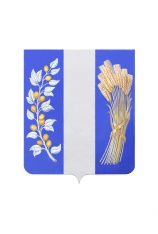 МУНИЦИПАЛЬНОЕ КАЗЕННОЕ УЧРЕЖДЕНИЕАДМИНИСТРАЦИЯ МУНИЦИПАЛЬНОГО ОБРАЗОВАНИЯ«БИЧУРСКИЙ РАЙОН» РЕСПУБЛИКИ БУРЯТИЯГлава МО «Бичурский район» руководствуясь решением Совета депутатов Муниципального образования «Бичурский район» № 139 от 22 июня 2015 г., «Об общественном совете муниципального образования «Бичурский район», предложил десяти жителям Бичурского района вступить в состав Общественного совета МО «Бичурский район»:Андронов Дмитрий Анатольевич,Бутаков Алексей Прокопьевич,Григорьева Елена Ивановна,Перевалова Виктория Константиновна,Чекин Роман Тимофеевич,Желяков Максим Петрович,Симонов Борис Николаевич,Петров Евгений Васильевич,Морозова Татьяна ТрофимовнаПерелыгина Екатерина Максимовна.Жители Бичурского района, которым направлено приглашение, уведомляют о согласии или не согласии вступить в состав Общественного Совета МО «Бичурский район» до 12 апреля 2019 года.За более подробной информацией Вы можете обращаться в Комитет муниципальной службы и правового обеспечения МКУ Администрация МО «Бичурский район».Глава МО «Бичурский район»                                                           В.В. СмолинИсп. Ваганов Д.А. 83013341052 с. Бичура, ул. Советская, 43тел. 8(30133)41218, факс 41518E-mail: admbich@icm.buryatia.ru                               от «___» ________  2019 года № ____на № _______ от ________2019